STANDARD FORM(x – ____)2 + (y – ___)2 = ___2_______= ________________(____, _____) = ______________ of the circleIdentify the center and the radiusEX1:  (x – 2)2 + (y – 4)2 = 81				EX2: (x + 7)2 + (y – 3)2 = 9Center: ____________					Center: ___________Radius: ____________		Radius: ___________EX3: (x + 8)2 + (y + 6)2 = 51	                                                        Ex 4: x2 + (y – 3)2 = 27Center: ___________                                                                Center: ___________Radius: ___________                                                                 Radius: ___________Use the information to write the equation of each circleEX1: Center: ( -12, -5)		EX2: Center ( -15, 10)         Radius:              	                                                 Radius: 3EX3: Center: (8, 13)	                                                      EX4: Center ( -10, -12)          Radius: 7                                                                                      Radius: Identify the center and the radius. Then graph the circle.EX1:		EX2: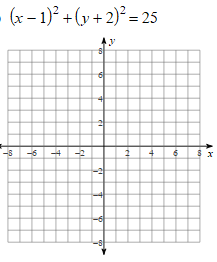 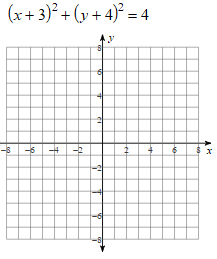 